PARCOURS ET HORAIRESCROSS DISTRICT MERCREDI 18 OCTOBRE 2023COLLEGE St ADRIEN LA SALLE VILLENEUVE D’ASCQLes inscriptions sont à faire sur Usport pour le Jeudi 12 Octobre 17h00 dernier délai !!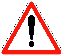 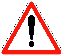 Rendez-vous sur place à 12h45 pour retirer les dossards et les affectations de postes de surveillance pour les professeurs. Attention les bus ne pourront pas entrer dans l’impasse. Possibilité de se garer à la carrière Delporte.Début des courses à 13h30 précise. Mise en place du Jury 13h15.Chaque établissement fournit 2 professeurs (1 en surveillance de ses élèves, 1 affecté au parcours) jusqu’à 30 élèves engagés puis 1 autre de plus par tranche de 20 élèves supplémentaires pour assurer la sécurité sur le parcours. Il y a des postes importants notamment au points C et HLes récompenses seront données à la fin de chaque course.Mode de qualification pour le cross de comité Nord qui se déroulera le Mercredi 15/11/2023 à Petite Synthe :Equipe: Equipe championne du district qualifiée + Qualification au coefficient sur l’ensemble des 4 districts, (total de l'Equipe/Nombre de participants) Le résultats doit être en dessous de 2.12 Equipes maxi qualifiées par catégorie.Individuel: Qualifications 50% des arrivants en B/M et 60% en C/J. Avec un minimum de 20 qualifiés par catégorie par districtMerci d’être particulièrement attentifs à l’attitude de vos élèves. Des cours ayant lieu durant la manifestation, il serait souhaitable d’éviter de faire trop de bruit. Merci de votre compréhension.De plus, les recommandations ministérielles nous obligent à contrôler les accès à l’établissement. Pour cela, seuls les élèves inscrits sur la liste de chaque établissement seront autorisés à entrer dans l’établissement.Pour les parents qui souhaitent voir la course, la convocation du cross tiendra lieu de laisser-passerA bientôt, au plaisir de vous voir le 18 octobre.                                                                             Les professeurs EPS de Saint Adrien La Salle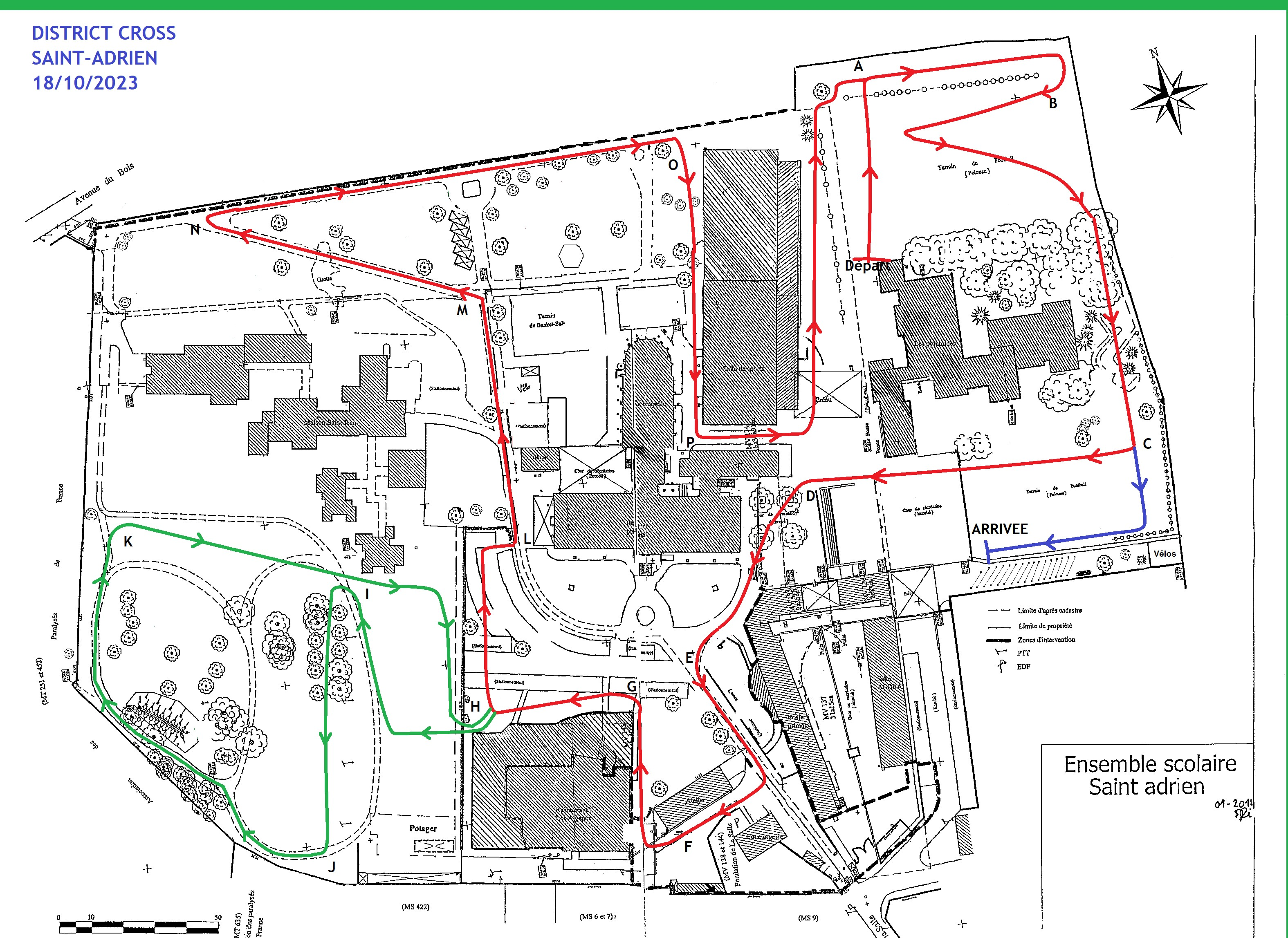 horairescatégoriesannéedistanceparcours13h30BF12012-20131800m1 petite boucle (rouge)(Départ + ABCDEFGHLMNOPABC + Arrivée)13h45BG12012-20131800m1 petite boucle (rouge)(Départ + ABCDEFGHLMNOPABC + Arrivée)14h00BF220111800m1 petite boucle (rouge)(Départ + ABCDEFGHLMNOPABC + Arrivée)14h15BG220111800m1 petite boucle (rouge)(Départ + ABCDEFGHLMNOPABC + Arrivée)14h30C.J.garçons2008 et avant4200m2 grandes boucles (rouge + verte)(Départ + ABCDEFGHIJKLMNOP +ABCDEFGHIJKLMNOPABC  + Arrivée)15h00C.J.filles2008 et avant3200m2 petites boucles (rouge)  (Départ + ABCDEFGHLMNOP + ABCDEFGHLMNOPABC + Arrivée)15h20MG120103200m2 petites boucles (rouge)  (Départ + ABCDEFGHLMNOP + ABCDEFGHLMNOPABC + Arrivée)15h40MF120102300m1 grande boucle (rouge + verte)(Départ + ABCDEFGHIJKLMNOPABC + Arrivée)15h55MG220093200m2 petits boucles (rouge)  (Départ + ABCDEFGHLMNOP + ABCDEFGHLMNOPABC + Arrivée)16h15MF220092300m1 grande boucle (rouge + verte)(Départ + ABCDEFGHIJKLMNOPABC + Arrivée)